VALEU-X final conferencePromotion toolsAim of this document: this document presents a set of promotion tools that partners can reuse/adapt to promote participation in the VALEU-X final conference and in the call for contributionsLanding pagehttps://valeu-x.eu/virtual-balkans-virtual-collaborative-learning-in-higher-education/NewsletterVALEU-X conference: Virtual Balkans. Virtual Collaborative Learning in Higher Education”: submit your contributions and register!The VALEU-X project presents the VALEU-X conference: Virtual Balkans: Virtual Collaborative Learning in Higher Education scheduled for November 30, 2022 at EPOKA University, Tirana, Albania.We invite researchers and practitioners to submit their research contributions and to join the Conference. Contributions from original results of empirical, conceptual, or experimental research work in the broad area of virtual collaborative learning and innovative pedagogical approaches are most welcome for presentation. More about the call for contributions can be found here.The conference will gather management of the Higher Education Institutions (HEIs), teaching staff, students, trainees, international relations offices from Albania and the Western Balkans countries to discuss innovative virtual teaching and learning settings for academic staff at Albanian HEIs, ICT-based internalisation at home, adaptation and recognising virtual/blended mobility as part of the HEIs` internalisation strategy. Lessons learned and best practices emerged from the VALEU-X project will be also shared by the project`s consortium. Participation in the conference is free of charge, but places are limited. Please register as soon as possible here.The conference is co-organised by EPOKA University and UNIMED, Mediterranean Universities Union, with the contribution of all the project partners.About VALEU-X projectThe VALEU-X project aims to add a significant value to the teaching process in Albania by empowering academic staff with contemporary teaching competencies. It offers Albanian HEIs a chance to explore, implement, and disseminate Internationalisation at Home practices to increase their students’ and staff exposure to a European and international academic, economic, and societal context. VALEU-X is implemented by a consortium composed by 9 institutions from Europe and Albania.More information can be found here.Short newsVALEU-X Conference: Virtual Balkans. Virtual Collaborative Learning in Higher Education. Submit your contribution and register your participationThe VALEU-X project supports the internationalisation of Albanian universities by introduction of Virtual Blended Mobility as an internationalisation at home instrument. The project is implemented by a consortium composed by 9 institutions from Europe and Albania.After a successful implementation of the project a final conference for presenting the lessons learned, good practices and exceling the platform for further continuation of virtual blended mobility is organised. The conference Virtual Balkans. Virtual Collaborative Learning in Higher Education will take place on 30 November 2022 at EPOKA University in Tirana, Albania. It will gather management of the Higher Education Institutions (HEIs), teaching staff, students, trainees and international relations offices from Albania and Western Balkan countries. They will discuss innovative virtual teaching and learning settings for academic staff at Albanian HEIs, ICT-based internalisation at home, adaptation and recognising virtual/blended mobility as part of the HEIs` internalisation strategy.  The interested participants can submit their contributions from original results of empirical, conceptual, or experimental research work in the broad area of virtual collaborative learning and innovative pedagogical approaches latest by October 10, 2022 at the following link: https://bit.ly/3TPhsar .The conference will cover the following topics through the thematic sessions:Innovative virtual teaching and learning settings for academic staff at Albanian HEIsICT-based internalisation at home and the global network for “Virtual Mobility” for the HEIs.Adopting and recognising Virtual/Blended Mobility as part of the HEIs` internalisation strategy.Participation in the conference is free of charge, but places are limited. Please register as soon as possible on the following link: https://bit.ly/3Qlh94q .The conference is co-organised by EPOKA University and UNIMED, Mediterranean Universities Union, with the contribution of all the project partners.Mailing (for potential participants)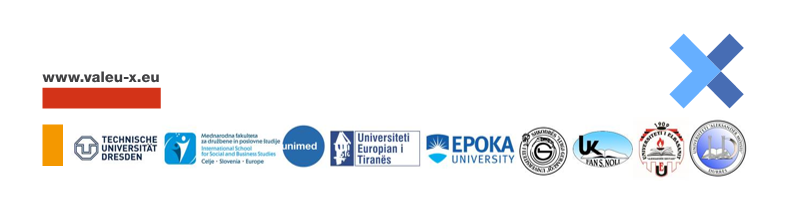 Subject: Announcement for the conference “Virtual Balkans. Virtual Collaborative Learning in Higher Education”Dear…, The VALEU-X project is announcing its final conference “Virtual Balkans. Virtual Collaborative Learning in Higher Education”.The conference will gather management of the Higher Education Institutions (HEIs), teaching staff, students, trainees, and international relations offices in Albania and in the Western Balkan countries to discuss innovative virtual teaching and learning settings for academic staff at Albanian HEIs, ICT-based internalisation at home, adaptation and recognising virtual/blended mobility as part of the HEIs` internalisation strategy. Moreover, lessons learned and best practices that emerged from the VALEU-X project will be shared by the project`s consortium. The conference will take place on November 30th, 2022, from 10.00 am at EPOKA University, Tirana, Albania. The official conference language will be English. Participation in the conference is free of charge, but places are limited. Please register as soon as possible here.The project is co-funded by the Erasmus+ programme of the European Union and aims to add a significant value to the teaching process in Albania by empowering academic staff with contemporary teaching competencies. The project is implemented by a consortium composed of nine institutions from Europe and Albania.More about the Conference can be consulted here:https://valeu-x.eu/virtual-balkans-virtual-collaborative-learning-in-higher-education/Kind RegardsMailing (for multipliers)Subject: Announcement for the conference “Virtual Balkans. Virtual Collaborative Learning in Higher Education”Dear…, The VALEU-X project is announcing its final conference “Virtual Balkans. Virtual Collaborative Learning in Higher Education” to discuss innovative virtual teaching and learning settings for academic staff at Albanian HEIs, ICT-based internalisation at home, adaptation and recognising virtual/blended mobility as part of the HEIs` internalisation strategy. The conference will take place on November 30th, 2022, from 10.00 am at EPOKA University, Tirana, Albania. The official conference language will be English. Know more about the Conference:  https://valeu-x.eu/virtual-balkans-virtual-collaborative-learning-in-higher-education/ Feel free to share this invitation with your colleagues and networks. Announcements you can repost or share:WebsiteTwitterLinkedinKind RegardsTwitterCall for contributionsCall for #contributions!VALEU-X invites researchers and practitioners to submit their contributions to virtual collaborative learning and innovative pedagogical approaches for the conference: “Virtual Balkans. Virtual Collaborative Learning in Higher Education” until October 10.More at: https://valeu-x.eu/call-for-contribution/Conference [SAVE THE DATE]On 30th November VALEU- project is organising its final conference “Virtual Balkans. Virtual Collaborative Learning in Higher Education” in EPOKA University, Tirana, Albania.More at: https://valeu-x.eu/virtual-balkans-virtual-collaborative-learning-in-higher-education/LinkedinCall for contributions VALEU-X project invites researchers and practitioners to submit their research contributions to the conference “Virtual Balkans. Virtual Collaborative Learning in Higher Education” until October 10.Contributions from original results of empirical, conceptual, or experimental research work in the broad area of virtual collaborative learning and innovative pedagogical approaches are welcome for presentation at the conference. The call can be found on this link: https://valeu-x.eu/call-for-contribution.The conference is scheduled for November 30th 2022 at EPOKA University, Tirana, Albania.More information about the project is available on this link: https://bit.ly/3etwsur.Event - registration for participants# Registration for the conference “Virtual Balkans. Virtual Collaborative Learning in Higher Education is now open!The conference will take place on November 30th at EPOKA University, Tirana, Albania. It will gather management of the Higher Education Institutions (HEIs), teaching staff, students, trainees, and international relations offices in Albania and in the Western Balkan countries to discuss innovative virtual teaching and learning settings for academic staff at Albanian HEIs, ICT-based internalisation at home, adaptation and recognising virtual/blended mobility as part of the HEIs` internalisation strategy.The conference will ensure a platform for networking and discussions about:Innovative virtual teaching and learning settings for academic staff at Albanian HEIsICT-based internalisation at home and the global network for “Virtual Mobility” for the HEIsAdopting and recognising Virtual/Blended Mobility as part of the HEIs` internalisation strategy.Participation in the conference is free of charge, but places are limited. Please register as soon as possible here.#highereducation #virtualmobility #virtual #networking #event #BalkansStakeholders listPlease find attached the stakeholders list as Annex 1. Designs 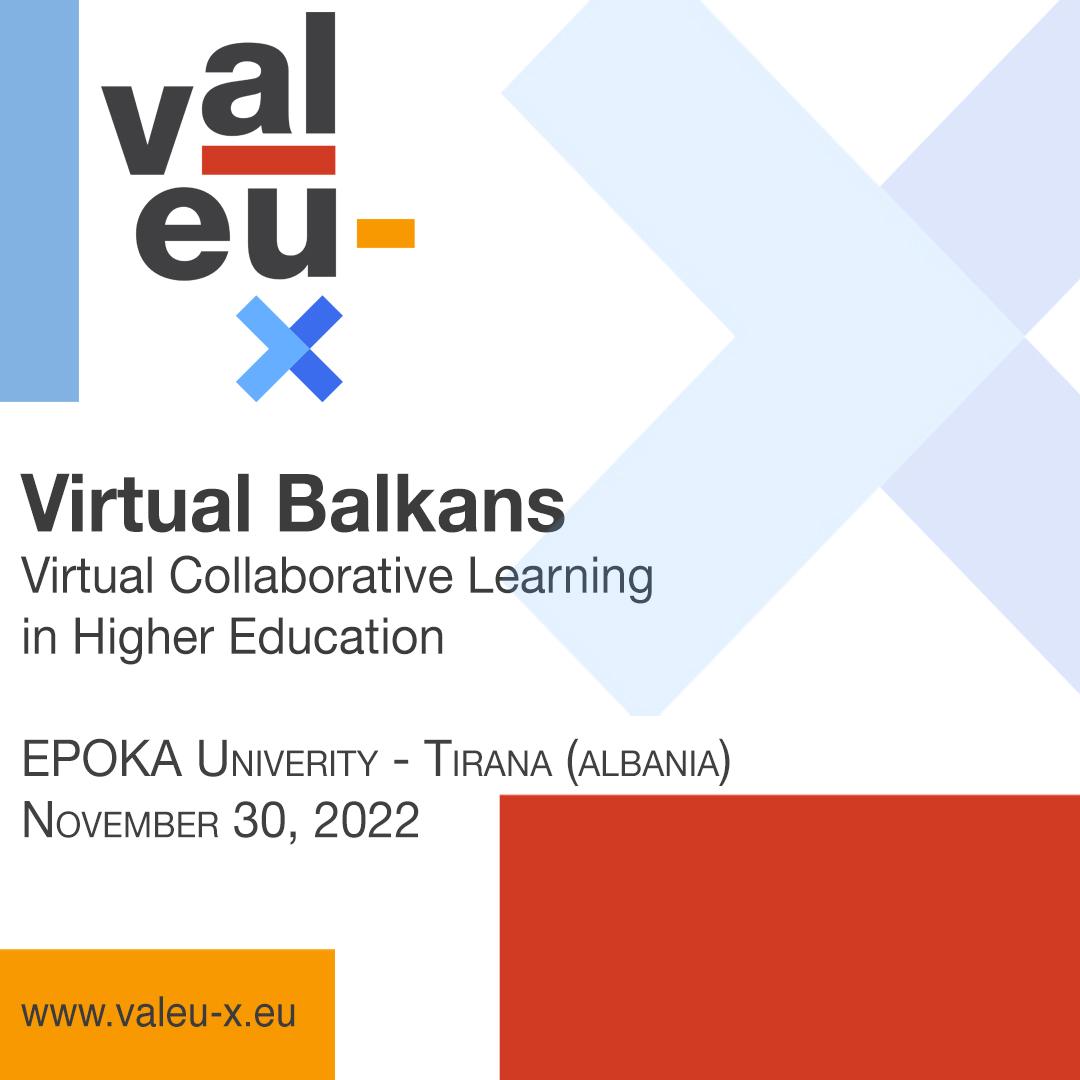 Event Title: Virtual Balkans. Virtual Collaborative Learning in Higher EducationDate: 30 November 2022